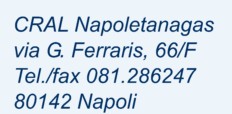 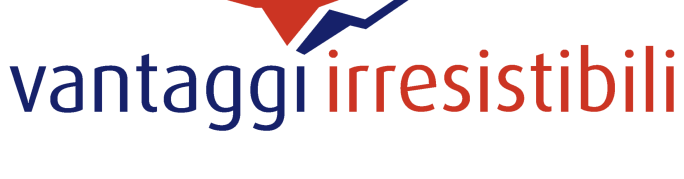 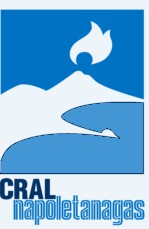 COMUNICATO N. 14/2022OGGETTO:	CONVENZIONE	VIAGGI: Vantaggi irresistibiliSi porta a conoscenza di tutti i Soci interessati che è stato convenzionatao il TOUR OPERATOR  VANTAGGI IRRESISTIBILI,   che opera con modalità on-line  ed ha sede al Centro Direzionale di Napoli Is. F11 (gli uffici  sono aperti dal lunedì al venerdì dalla 9.30 alle 18.30).Le stesse offerte prezzi riservati al cral Napoletanagas,  saranno inoltre prenotabili presso i seguenti punti vendita (agenzie viaggi collegate):1)    Aladino Viaggi     Via Francesco Cilea, 157, 80127 Napoli NA Tel. 081 579 91082)    Aladino Viaggi       Centro Direzionale, F 11 Napoli, Napoli tel. 081 734 52523)    Aladino ViaggiVia Masullo, 35, 80010 Quarto NA Telefono: 081 876 45694)    Reggia Travel Srl 
Via dei Bersaglieri 32 E/F - 81100 Caserta Tel. 0823.354433 5)    Mamatours Piazza medaglie d’oro Napoli tel 081 5789292A TUTTI I SOCI CRAL  CHE NE FARANNO RICHIESTA TRAMITE MAIL, SARA’  INVIATO IL VOLANTINO IN FORMATO PDF DELLE STRUTTURE CONVENZIONATE ED I RELATIVI PREZZI RISERVATI AL CRAL.  LE PRENOTAZIONI POTRANNO ESSERE EFFETTUATE TRAMITE IL CANALE ON-LINE (ai numeri telefonici e\o mail indicate su tale volantino), OPPURE DIRETTAMENTE NELLE AGENZIE SUINDICATE,  PREVIA ESIBIZIONE DI CREDENZIALE CRAL (da richiedere tramite mail ai consiglieri cral) O DI TESSERINO ASSOCIAZIONE CRAL NAPOLETANAGAS.  (no badge aziendale).Si evidenzia che il tour operator applica:QUOTA DI ISCRIZIONE:   Obbligatoria € 35 adulti, € 20 bambini 2/12 anni n.c.   Include :  ASSICURAZIONE ANNULLAMENTO / MEDICO CON ESTENSIONE COVID E BAGAGLIOSolo per le SETTIMANE SPECIALI TH RESORTS:  QUOTA ADDIZIONALE OBBLIGATORIA PER PERSONA - da regolarsi all’atto della prenotazione Quota Gestione TH FULL PLUS – Adulti e Bambini dai 3 anni € 10 al giorno fino ad un massimo di 7 nottiNapoli, 14/4/2022Il Presidente Oreste Schettino